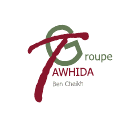 TERMES DE REFERENCE DU COORDINATEUR pour RAWSA MENA Période 15 Novembre2020 au 30 Septembre 2021Le Groupe Tawhida Ben Cheikh, pour la Recherche & Action en santé des femmes recrute une coordinatrice de projet pour une durée de 18 mois dont les charges recouvriront le lancement d’un projet de développement de RAWSA MENA, le réseau pour le droit à l’avortement sécurisé dans la région MENA.   Incluant les différents volets de plaidoyer, de formation, de recherche ciblant les droits et la santé sexuelle et reproductive dans la région y compris la mise en place de collaborations en Afrique et dans la région MENA. TERMES DE REFERENCE  La coordinatrice travaillera de façon indépendante au sein du GTBC en étroite collaboration avec la cheffe de projet.et le chargé de communication. Elle sera chargée de la coordination pour le projet « renforcement de RAWSA MENA- un nouveau réseau pour le droit à l’avortement dans la région MENA».Ses fonctions serons centrées sur la mise en place et le développement du plaidoyer pour l’avortement pour toutes les femmes du Moyen Orient et l’Afrique du Nord- RAWSA- MENA Elle sera la personne chargée du secrétariat pour le réseau, assurant le maintien régulier de la communication avec les points focaux ainsi que les membres du réseau régional RAWSA MENA, et d’autres partenaires régionaux et internationaux ( International Campaign for Safe Abortion et autres).Ses fonctions seront les suivantes :1 Collaboration avec le responsable de communication pour la création du Logo et la mise en place de la page web pour le réseau qui est sous la responsabilité du chargé de communication.2 Identification des points focaux dans 4 pays et suivi des activités des points focaux en s’appuyant sur les TDR de ceux-ci )-Au niveau local en Tunisie : identification des ONG et individus potentiels à inviter pour faire partie du réseau et communication avec ceux ci. ( diffusion et dissémination du rapport intermédiaire ) 3 Mise à jour et suivi des activités du plan de travail, -Préparation de rapports d’activité et des rapports financiers réguliers (trimestriels) des activités du réseau ainsi que du rapport de fin d ‘année, sous la supervision de la  cheffe de projet.-Préparation des PV des réunions (locales et avec les points focaux - l’organisation des réunions mensuelles et trimestrielles  avec les points Focaux4 Organisation et suivi des réunions y compris virtuelles, ainsi que la préparation des PV et leur finalisation à la lumière des commentaires reçus, selon les acivités.5 Supervision et collaboration avec le chargé de communication pour :-Facilitation de l’échange électronique entre les membres du réseau, en initiant ou faisant suite à des suggestions de discussions thématiques des membres-Faire le suivi en vue d’assurer la réponse adéquate aux requêtes émanant des membres ou d’ONGs partenaires intéressées. 6 Développement d’un plan stratégique pour RAWSA et d’une Stratégie de plaidoyer/dissémination de l’information à propos du réseaux  (cette activité avec la cheffe de projet et la Présidente de de l’association) 7 Organisation d’un atelier international en Juin 2021.AU total la coordinatrice aura la charge de la Coordination et du suivi du plan de travail développé dans l’argumentaire et les activités du projet, au niveau local et régional.CRITERES ET PROFIL DU CONSULTANT :Niveau minimum de Mastère en santé publique et/ou sciences humaines et/ou communicationsFamiliarité avec les concepts de droits sexuels et reproductifs et le droit à l’avortementExcellente connaissance du français et arabe, bonne maitrise de l’anglaisExcellente capacité de rédactionBonne maitrise des concepts de droits humains, égalité de genre etc..Analyse critique et de réflexion conceptuelle pour l’innovation et l’adaptation de matériels existantsBonne maitrise de l’outil informatique et alimentation de pages internet (facebook, tweeter ) et de sites webBonnes capacité de communication et relationnellesTravaille de façon indépendante avec un minimum de supervisionDUREE du CONTRAT Au total, la consultation débutera le 15 Novembre 2020, et après une période d’essai de deux mois, se poursuivra jusqu’au 30 Novembre 2021 à raison de 4 demi journées par semaine. Annexe :PROJET RAWSA MENA :OBJECTIFS DU PROJETLes Réseaux RAWSA MENA et CODAVAN ont pour objectifs de soutenir les activités et le plaidoyer en faveur du droit à un avortement sans risque dans la région MENA et favoriser l’échange d’expériences entre les pays de la région.Objectifs:• Promouvoir le droit à l'avortement sans risque dans le contexte des droits sexuels.• sensibiliser davantage le public.• Contester les lois restrictives et exposer leurs conséquences.• Partager des informations et des connaissances sur l'avortement et les bonnes pratiques.• Développer une base de données sur les cas d'avortements non médicalisés.• Créer un réseau de solidarité: faire des déclarations communes en cas de crise, assurer un soutien, rédiger et partager des pétitions au besoin.• Renforcer les capacités des membres en matière de plaidoyer afin de faire pression sur les gouvernements pour légaliser l’avortement.• Mobiliser les groupes de pression et informer les médias.• Harmoniser et unifier les activités de lobbying entre les pays de la région.• Créer des groupes de pression pour faire pression aux Nations Unies et lors de réunions internationales stratégiques.• Créer, identifier et partager des opportunités de formation, de recherche et de financement.RESULTATS A MOYEN TERMEActions immédiatesLe coordinateur du projet engagé par le GTBC (en tant que coordinateur du réseau) aura la charge de :• former un comité de pilotage composé de correspondants désignés par les membres.• établir une liste de diffusion des membres et des points focaux désignés par pays ou groupe de pays afin d'assurer la liaison avec le GBTC.• créer un espace Internet sécurisé pour publier et partager des informations et des documents.• Participer à l’élaboration et diffuser un plan de travail de douze mois  au moins, jusqu'à la fin du mois de Juin 2021.Activités dans l’année 2020-2021Communications et présence• Créer un logo.• Créer une présence / plateforme sur les réseaux sociaux (Facebook / Twitter) pour promouvoir le réseau.• Développer un site web pour partager des informations, en étant attentif à la confidentialité et la sécurité des personnes.Adhésion et partenariat• Faire une cartographie des membres et des membres potentiels dans la région, en consultation avec les membres et les autres parties prenantes clés.• Inviter les groupes de contact identifiés dans la cartographie qui pourraient être intéressés à rejoindre le groupe.• Publier des informations en Français et en Arabe (ainsi qu'en Anglais) pour une large diffusion.• Rechercher et identifier dans chaque pays les alliés potentiels et les principales parties prenantes et trouver des moyens de travailler avec eux.• Accomplir les démarches nécessaires pour devenir un membre régional de “ International Campaign for Women’s Right to Safe Abortion and the Safe Abortion Action” (ICWRSA).